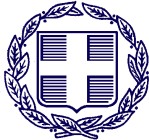 Αναρτητέα στο διαδίκτυο ΑΔΑ:Α Π Ο Φ Α Σ Η   Π Ο Λ Υ Ε Τ Ο Υ Σ   Ε Γ Κ Ρ Ι Σ Η ΣΈχοντας υπόψη:Στις διατάξεις:α) του άρθρου 67 του Ν.4270/2014 «Αρχές δημοσιονομικής διαχείρισης και εποπτείας (ενσωμάτωση της Οδηγίας 2011/85/ΕΕ) – δημόσιο λογιστικό και άλλες διατάξεις» (A’143),  όπως ισχύει,β) του Ν.3463/2006 «Κύρωση του Κώδικα Δήμων και Κοινοτήτων» (Α’ 114), όπως ισχύειγ) του Ν.3852/2010 «Νέα Αρχιτεκτονική της Αυτοδιοίκησης και της Αποκεντρωμένης Διοίκησης - Πρόγραμμα Καλλικράτης» (Α’ 87), όπως ισχύειδ) του Π.Δ. 80/2016 «Ανάληψη υποχρεώσεων από τους διατάκτες» (Α’145), όπως ισχύειΣτο υπ’ αριθ…………… πρωτογενές αίτημα περί της αναγκαιότητας ……………………………..Στο υπ’ αριθ. ……………τεκμηριωμένο αίτημα του …………………………………………….Α π ο φ α σ ί ζ ο υ μ εΕγκρίνουμε τη δαπάνη ……………………………………..…. ύψους…………	Ευρώ  σε βάρος της πίστωσης του ΚΑΕ …………………………..του προϋπολογισμού εξόδων του  Δήμου………………………, οικ. Έτους 2021.Η παραπάνω έγκριση παρέχεται υπό την προϋπόθεση ότι με την έναρξη του οικονομικού έτους, του οποίου θα επιβαρυνθεί ο προϋπολογισμός του φορέα για την πραγματοποίηση της δαπάνης, θα εκδοθεί κατά προτεραιότητα η σχετική Απόφαση Ανάληψης Υποχρέωσης.ΕΛΛΗΝΙΚΗ ΔΗΜΟΚΡΑΤΙΑΑθήνα,ΠΕΡΙΦΕΡΕΙΑ …………………………..Αριθ. πρωτ.:ΔΗΜΟΣ …………………………………ΔΙΕΥΘΥΝΣΗ ……………………………ΤΜΗΜΑ …………………………………Προς:Ως πίνακας αποδεκτώνΟΙΚΟΝΟΜΙΚΗ ΥΠΗΡΕΣΙΑ ΦΟΡΕΑΟ ΔιατάκτηςΕλέγχθηκε και βεβαιώνεται ότι για την ανωτέρω δαπάνη συντρέχουν οι προϋποθέσεις της παρ. 1α του άρθ. 4 του Π.Δ. 80/2016.Ο Προϊστάμενος της Οικονομικής Υπηρεσίας